АДМИНИСТРАЦИЯ ВОРОБЬЕВСКОГО 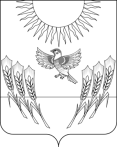 МУНИЦИПАЛЬНОГО РАЙОНА ВОРОНЕЖСКОЙ ОБЛАСТИП О С Т А Н О В Л Е Н И Еот    15  ноября  2017 г №       550  			     с. ВоробьевкаО нормативе стоимости 1 квадратного метра общей площади жилья в IV квартале 2017 год В целях переселения граждан из жилых помещений, признанных непригодными для проживания, администрация Воробьевского муниципального района постановляет:1. Утвердить норматив стоимости 1 квадратного метра общей площади жилья в IV квартале 2017 года по Воробьевскому муниципальному району для расчета размера субсидий гражданам, переселяемым из жилых помещений, признанных непригодными для проживания, в размере 20000 (двадцать тысяч) рублей.2. Настоящее постановление вступает в силу со дня опубликования в муниципальном средстве массовой информации «Воробьевский муниципальный вестник».3. Контроль за исполнением настоящего постановления возложить на заместителя главы администрации муниципального района – начальника отдела по строительству, архитектуре, транспорту и ЖКХ Гриднева Д.Н.Глава администрации муниципального района			                       	М.П. ГордиенкоЗаместитель главы администрации муниципального района – начальникотдела по строительству, архитектуре, транспорту и ЖКХ 								Д.Н.Гриднев